Valstybinė energetikos reguliavimo taryba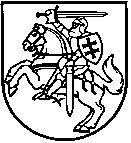 NUTARIMASDĖL UAB „RASEINIŲ ŠILUMOS TINKLAI“ ŠILUMOS KAINOS DEDAMŲJŲ VIENAŠALIŠKO NUSTATYMO2019 m. gruodžio 13 d. Nr. O3E-869VilniusVadovaudamasi Lietuvos Respublikos šilumos ūkio įstatymo 32  straipsnio 6 dalimi bei Šilumos kainų nustatymo metodika, patvirtinta Valstybinės kainų ir energetikos kontrolės komisijos 2009 m. liepos 8 d. nutarimu Nr. O3-96 „Dėl Šilumos kainų nustatymo metodikos“, ir atsižvelgdama į Valstybinės energetikos reguliavimo tarybos (toliau – Taryba) Šilumos ir vandens departamento Šilumos bazinių kainų skyriaus 2019 m. gruodžio 5 d. pažymą Nr. O5E-732 „Dėl UAB „Raseinių šilumos tinklai“ šilumos kainos dedamųjų vienašališko nustatymo bei valdomo turto priežiūros ir eksploatavimo darbų plano“ Taryba n u t a r i a:1. Konstatuoti, kad Raseinių rajono savivaldybės taryba pažeidė Šilumos ūkio įstatymo 32 straipsnio 7 dalies 1 punkto nuostatą, t. y. per 30 dienų po šilumos bazinės kainos dedamųjų nustatymo nenustatė UAB „Raseinių šilumos tinklai“ šilumos kainos dedamųjų pirmiesiems šilumos bazinės kainos dedamųjų galiojimo metams.2. Vienašališkai nustatyti laikinas UAB „Raseinių šilumos tinklai“ šilumos kainos dedamąsias (be pridėtinės vertės mokesčio):2.1. šilumos (produkto) gamybos vienanarę kainą:2.1.1. šilumos (produkto) gamybos vienanarės kainos, išreiškiamos formule 2,51 + THG,KD, dedamąsias:2.1.1.1. vienanarės kainos pastoviąją dedamąją – 2,51 ct/kWh, iš to skaičiaus šilumos (produkto) gamybos vienanarę kainą už rezervinės galios užtikrinimo paslaugą – 0,56 ct/kWh;2.1.1.2. vienanarės kainos kintamąją dedamąją – THG,KD;2.2. šilumos (produkto) gamybos (įsigijimo) šilumos kainos dedamąsias:2.2.1. vienanarės kainos, išreiškiamos formule 2,51 + TH,KD, dedamąsias:2.2.1.1. vienanarės kainos pastoviąją dedamąją – 2,51 ct/kWh;2.2.1.2. vienanarės kainos kintamąją dedamąją – TH,KD;2.2.2. dvinarės kainos dedamąsias:	2.2.2.1. dvinarės kainos pastoviąją dalį (mėnesio užmokestį) – 18,33 Eur/mėn./kW;2.2.2.2. dvinarės kainos pastoviąją dalį (mėnesio užmokestį) – 31,51 Eur/mėn.;2.2.2.3. kintamąją dedamąją – TH,KD,dv;2.3. šilumos perdavimo kainas:2.3.1. vienanarės, išreiškiamos formule 0,85 + THT,KD , dedamąsias:2.3.1.1. vienanarės kainos pastoviąją dedamąją – 0,85 ct/kWh;2.3.1.2. vienanarės kainos kintamąją dedamąją – THT,KD;2.3.2. dvinarės kainos dedamąsias:2.3.2.1. dvinarės kainos pastoviąją dalį (mėnesio užmokestį) – 6,18 Eur/mėn./kW;2.3.2.2. dvinarės kainos pastoviąją dalį (mėnesio užmokestį) – 8,67 Eur/mėn.;2.3.2.3. kintamąją dalį – THT,KD,dv;2.4. mažmeninio aptarnavimo vartotojams kainą pasirinktinai: jei vartotojas pasirinko mokėti už kiekvieną realizuotiną šilumos kilovatvalandę – 0,12 ct/kWh, jei vartotojas pasirinko mokėti kaip pastovų (mėnesio) užmokestį – mažmeninio aptarnavimo bazinis pastovus (mėnesio) užmokestis 0,84 Eur/mėn./kW arba mažmeninio aptarnavimo bazinis pastovus (mėnesio) užmokestis 1,18 Eur/mėn.3. Nustatyti dedamųjų THG,KD, TH,KD, TH,KD,dv, THT,KD, THT,KD,dv, TH formules:čia:pHG, b  – medienos kilmės biokuro kaina (Eur/tne);pHG, m – mazuto kaina (Eur/tne);pHG, dyz – dyzelino kaina (Eur/tne);pHG durp – durpių kaina (Eur/tne);pHG med − malkinės medienos kaina (Eur/tne);pHG gr − medžio granulių kaina (Eur/tne).4. Paskirstyti:4.1. 12 mėnesių laikotarpiui šilumos kainos dedamųjų galiojimo metu (2016 m. birželio 1 d. – 2017 m. gegužės 31 d.) 2,06 tūkst. Eur nesugrąžintą papildomai gautų pajamų sumą dėl šilumos kainoje įskaitytų ir faktiškai patirtų sąnaudų kurui įsigyti neatitikties ir dėl šilumos kainoje įskaitytų ir faktiškai patirtų sąnaudų kurui įsigyti neatitikties 2017 m. sausio 1 d. – 2018 m. gruodžio 31 d. laikotarpiu susidariusią 35,14 tūkst. Eur nesusigrąžintų sąnaudų sumą, iš viso 33,08 tūkst. Eur nesusigrąžintų sąnaudų, didinant šilumos kainą 0,08 ct/kWh;4.2. 12 mėnesių laikotarpiui 2012 m. gruodžio 1 d. – 2017 m. gruodžio 31 d. laikotarpiu 13,44 tūkst. Eur nesusigrąžintų mokestinių įsipareigojimų sąnaudų sumą, didinant šilumos kainą 0,03 ct/kWh.Šis nutarimas gali būti skundžiamas Lietuvos Respublikos administracinių bylų teisenos įstatymo nustatyta tvarka ir sąlygomis.Tarybos pirmininkė									        Inga Žilienė									        Eil. Nr.DedamojiFormulė1.Šilumos (produkto) gamybos vienanarės kainos dedamoji ir šilumos (produkto) gamybos (įsigijimo) vienanarės kainos ir dvinarės kainos kintamoji dedamojiTHG,KD = TH,KD = TH,KD,dv = 0,15 + ((4 344,49 × pHG, b) + (6,81 × pHG, m) + (8,99 × pHG, dyz) + (212,62 × pHG, durp) + (3,14×pHG med) + (279,98×pHG, gr )) / (50 104 954 / 100)2.Šilumos perdavimo vienanarės kainos ir dvinarės kainos kintamoji dedamojiTHT,KD = THT,KD,dv = 0,09 + (9 204 389 × TH ) /
40 900 5653.Šilumos (produkto) gamybos (įsigijimo) kainaTH = 2,51 + TH,KD